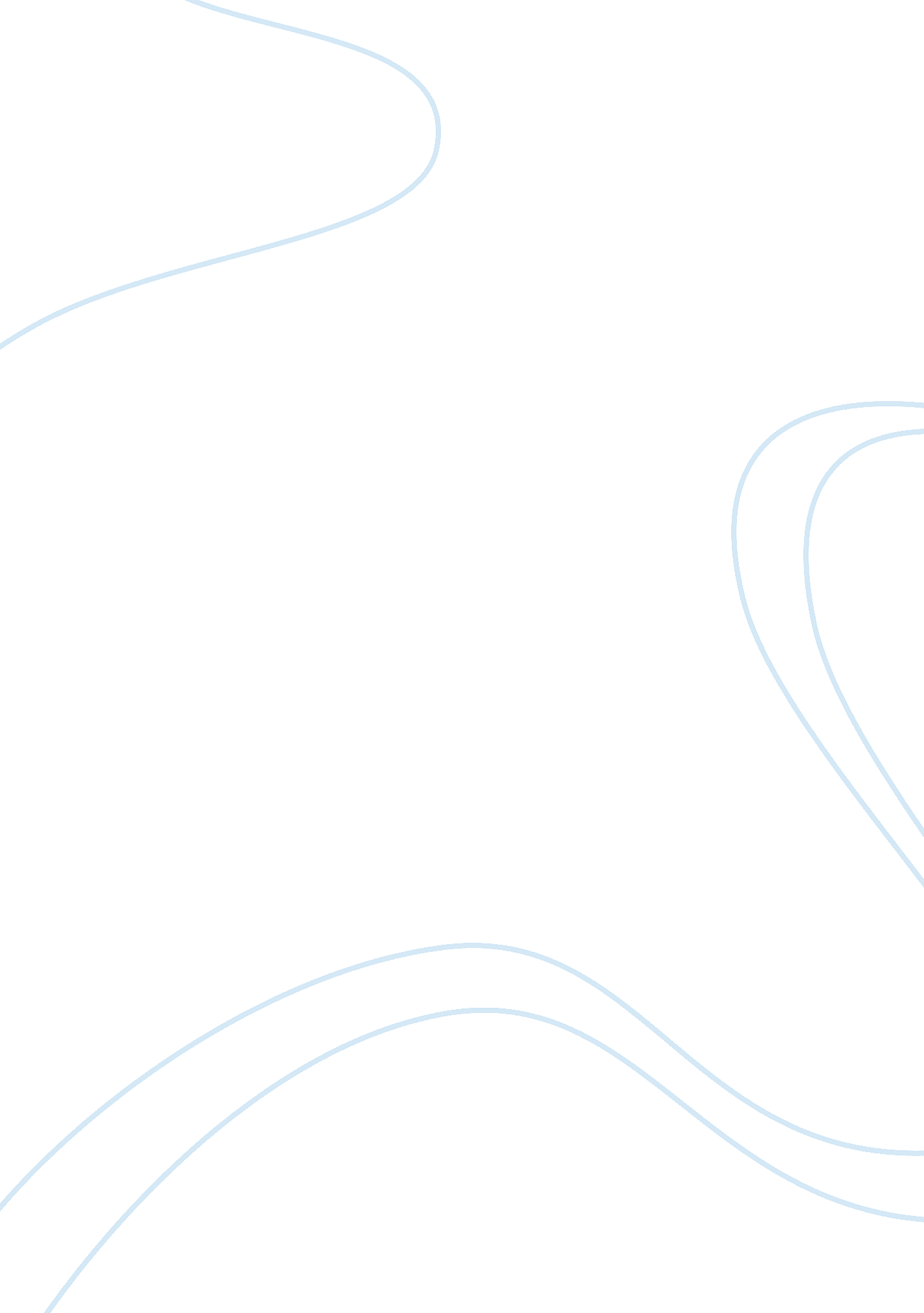 BounsLinguistics, English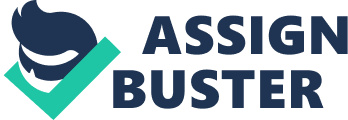 May 11, Deliberate plagiarism refers to the purposeful intention to pass someone’s work as one’s own Is It Plagiarism Yet?”). An example is copying a statement that someone else said in a book without citing that person’s name and the source (such as title of book and year/place/name of publisher). In other words, students engage in deliberate plagiarism, if they intend to own that statement, even if they are aware that they did not originally make it. 
Accidental plagiarism happens when one does not have any conscious intention to submit a work as his/her own (“ Is It Plagiarism Yet?”). This can be due to not being aware of what is common knowledge and not knowing the range of works that must be cited, such as diagrams, charts, pictures, and other visual works (“ Is It Plagiarism Yet?”). An example is when students think that a statement is common knowledge, when it is not because it is debatable or contestable (“ Is It Plagiarism Yet?”). They engage in accidental plagiarism because they do not intend to copy any work and do not have the explicit will to make it look like they originally own it. 
Plagiarism is not worth the risk of being caught because it can lead to failed grades and even suspension. At the same time, it can impact the students’ credibility, especially his/her academic standing. It can ruin their image to academic institutions and the public. To prevent plagiarism, it is essential to know proper citation styles and to be sure to clarify when something belongs to other people’s works and when something belongs to one’s own ideas and experiences. 
Work Cited 
“ Is It Plagiarism Yet?” Purdue University, no date. Web. 6 May 2015. 